Karta 2 –Otocz owoce czerwoną pętlą, a warzywa – zielona. Nazwij je.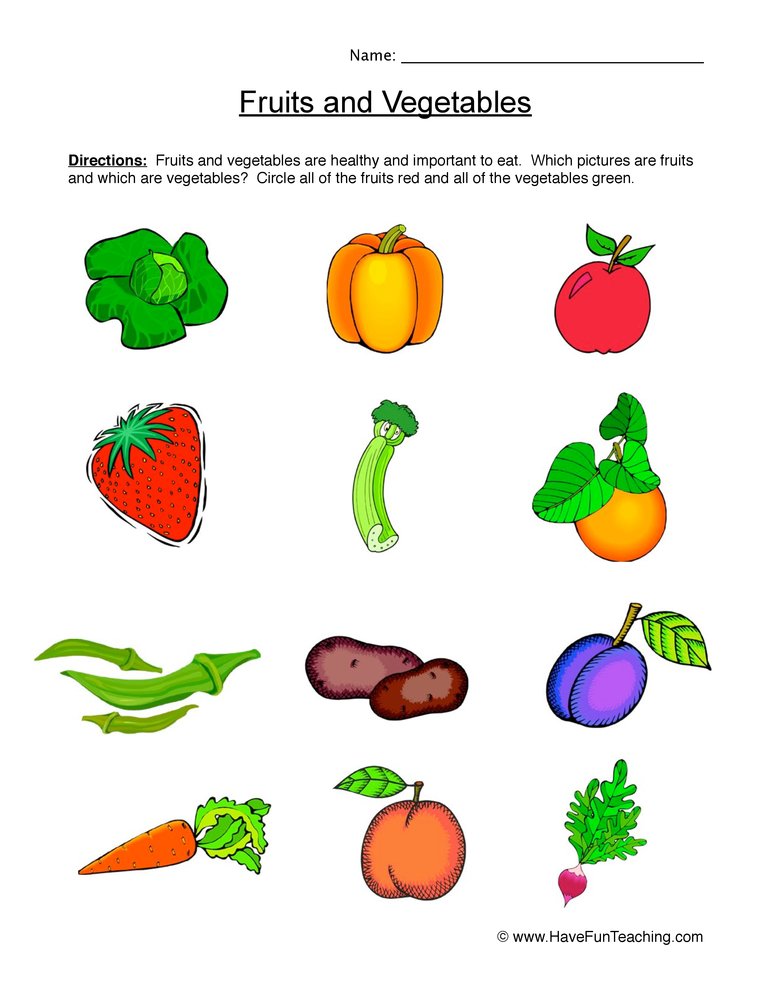 